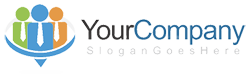 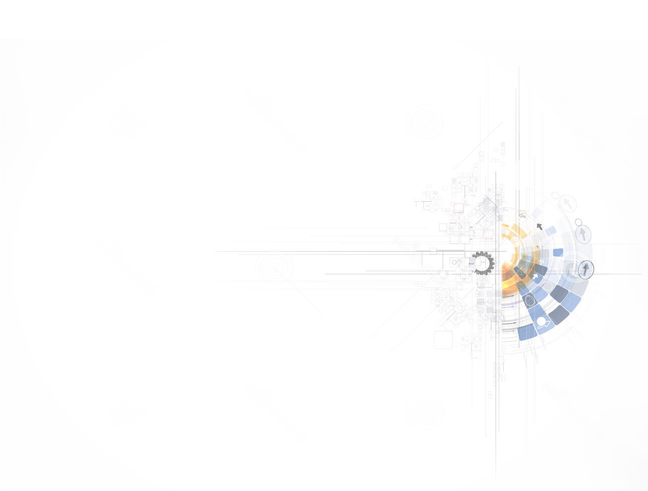 Company Profile & Business StrategyLorem ipsum dolor sit ametconsectetur adipiscing elitInteger tincidunt, mi ultrices dapibus efficiturLorem ipsum dolor sit ametconsectetur adipiscing elitInteger tincidunt, mi ultrices dapibus efficiturDETAILS OF BUSINESSChallengesProvide a list of proposed challenges to your business.Proposes New SystemLorem ipsum dolor sit amet, consectetur adipiscing elit. Integer tincidunt, mi ultrices dapibus efficitur, turpis ex eleifend quam, eu elementum risus diam quis sem. Sed sollicitudin aliquet lacinia. Nam placerat maximus consectetur. Suspendisse ultrices est ut gravida scelerisque. Nulla maximus sem turpis, quis aliquet purus pulvinar tincidunt. Sed a luctus sem, id molestie mauris. 

CostsProvide projected cost schedule in tabular form.Projected Benefits
What is the impact of the project on the company’s operations, business and capability development? Please highlight the quantitative and qualitative benefits where possible and provide justification on how this is achievable.What is the impact of the project on the company’s operations, business and capability development? Please highlight the quantitative and qualitative benefits where possible and provide justification on how this is achievable.What is the impact of the project on the company’s operations, business and capability development? Please highlight the quantitative and qualitative benefits where possible and provide justification on how this is achievable.What is the impact of the project on the company’s operations, business and capability development? Please highlight the quantitative and qualitative benefits where possible and provide justification on how this is achievable.What is the impact of the project on the company’s operations, business and capability development? Please highlight the quantitative and qualitative benefits where possible and provide justification on how this is achievable.What is the impact of the project on the company’s operations, business and capability development? Please highlight the quantitative and qualitative benefits where possible and provide justification on how this is achievable.What is the impact of the project on the company’s operations, business and capability development? Please highlight the quantitative and qualitative benefits where possible and provide justification on how this is achievable.What is the impact of the project on the company’s operations, business and capability development? Please highlight the quantitative and qualitative benefits where possible and provide justification on how this is achievable.What is the impact of the project on the company’s operations, business and capability development? Please highlight the quantitative and qualitative benefits where possible and provide justification on how this is achievable.What is the impact of the project on the company’s operations, business and capability development?  ChecklistProject Title:Project Start Date:Project End Date:Name of Project Manager:Contact Number:E-mail:No. of Employees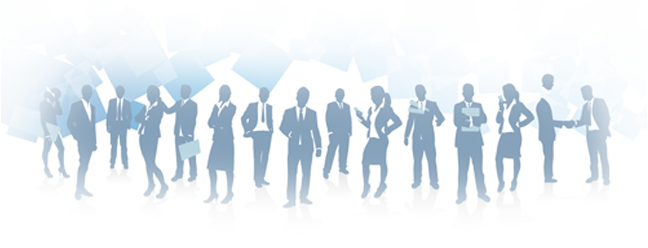 :Our History
Lorem ipsum dolor sit amet, consectetur adipiscing elit. Integer tincidunt, mi ultrices dapibus efficitur, turpis ex eleifend quam, eu elementum risus diam quis sem. Sed sollicitudin aliquet lacinia. Nam placerat maximus consectetur. Suspendisse ultrices est ut gravida scelerisque. Nulla maximus sem turpis, quis aliquet purus pulvinar tincidunt. Sed a luctus sem, id molestie mauris. Integer sed semper nunc. Vivamus ac metus vel massa fringilla malesuada in ac elit. Sed in molestie risus, eget mattis odio. Class aptent taciti sociosqu ad litora torquent per conubia nostra, per inceptos himenaeos. Suspendisse porta placerat suscipit. Mauris ornare congue lorem sed ultricies.What We DoPlans in Coming Years
Lorem ipsum dolor sit amet, consectetur adipiscing elit. Integer tincidunt, mi ultrices dapibus efficitur, turpis ex eleifend quam, eu elementum risus diam quis sem. Sed sollicitudin aliquet lacinia. Nam placerat maximus consectetur. Suspendisse ultrices est ut gravida scelerisque. Nulla maximus sem turpis, quis aliquet purus pulvinar tincidunt. Sed a luctus sem, id molestie mauris. Integer sed semper nunc. Vivamus ac metus vel massa fringilla malesuada in ac elit. Sed in molestie risus, eget mattis odio. Class aptent taciti sociosqu ad litora torquent per 
Lorem ipsum dolor sit amet, consectetur adipiscing elit. Integer tincidunt, mi ultrices dapibus efficitur, turpis ex eleifend quam, eu elementum risus diam quis sem. Sed sollicitudin aliquet lacinia. Nam placerat maximus consectetur. Suspendisse ultrices est ut gravida scelerisque. Nulla maximus sem turpis, quis aliquet purus pulvinar tincidunt. Sed a luctus sem, id molestie maurisOur Strategy
Lorem ipsum dolor sit amet, consectetur adipiscing elit. Integer tincidunt, mi ultrices dapibus efficitur, turpis ex eleifend quam, eu elementum risus diam quis sem. Sed sollicitudin aliquet lacinia. Nam placerat maximus consectetur. Suspendisse ultrices est ut gravida scelerisque. Nulla maximus sem turpis, quis aliquet purus pulvinar tincidunt. Sed a luctus sem, id molestie mauris. 
Key PointsChallengeBefore implementation of systemAfter implementation systemItemDescriptionCostTotal Projected CostsTotal Projected CostsDescription HereYesNoN/A